EVCİ ÇIKMA BELGESİ YOZGAT LİSESİ MÜDÜRLÜĞÜNE	Velisi bulunduğum,……………………sınıfı……………………numaralı okulunuz öğrencilerinden.............................................................................................’in,  hafta sonu tatillerinde, resmi ve dini bayram tatillerinde, ara tatillerde, sömestr tatillerinde cuma günü saat 16.00’dan itibaren pazar günü saat 17.00’da veya pazartesi günü saat 08.00’a kadar aşağıda yazılı adreste geçirmesine müsaade ediyor ve zamanında okulda bulunmasını taahhüt ediyorum.Gereğini bilgilerinize arz ederim.                                                                                                                                                                      ....../...../2023....../....../2023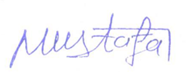 UYGUNDURMustafa TELLİ Okul MüdürüOkul idaresi gerekli gördüğünde ( Bayramlar, törenler,çeşitli etkinlikler vb.) evci izinlerini iptal edebilir.Öğrenciler belgede belirtilen okuldan ayrılış ve dönüş saatlerine uymak zorundadırlar. Uymayanların evci çıkış belgeleri geçersiz sayılır, Disiplin yönetmeliği hükümleri uygulanır. Evci çıkan öğrenciler, durumlarında değişiklik olduğu zaman Pansiyon işleri müdür yardımcısına durumu bildirmek zorundadır. Evci Durumu: Haftada bir (   ) Sürekli  (   )  İzin dönüş durumu: Pazar 17:00 (   ), Pazartesi 08:00 (   ) Okuldan yalnız ayrılıp ayrılmayacağı: Çıkabilir (    ) ,  çıkamaz(   ) Okul idaresinin karar ve uyarılarını, yatılılık şartlarını ve yönergesini aynen kabul ediyorum.Öğrencinin Adı Soyadı Öğrencinin Sınıfı /No OkuluVelisinin Adı Soyadı Velisinin Mesleği Velisinin Ev Adresi Velisinin Cep Telefonu Anne TelefonuBaba telefonuÖğrencinin telefonu Evci Çıkacağı II. Adresi Evci Çıkacağı III. Adresi